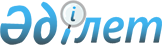 О внесении изменений в состав Фармакопейного комитета Евразийского экономического союзаРаспоряжение Коллегии Евразийской экономической комиссии от 3 марта 2020 года № 33
      1. Внести в состав Фармакопейного комитета Евразийского экономического союза, утвержденный распоряжением Коллегии Евразийской экономической комиссии от 16 января 2017 г. № 4, следующие изменения:    
      а) включить в состав Фармакопейного комитета Евразийского экономического союза следующих лиц:    
      От Республики Казахстан

      От Российской Федерации


      б) указать новые должности следующих членов Фармакопейного комитета Евразийского экономического союза: 
      в) исключить из состава Фармакопейного комитета Евразийского экономического союза Дерябина П.Н., Калелову Р.Р., Северову Е.А., Цындымеева А.Г. и Шемерянкину Т.Б.   
      2. Настоящее распоряжение вступает в силу с даты его опубликования на официальном сайте Евразийского экономического союза.    
					© 2012. РГП на ПХВ «Институт законодательства и правовой информации Республики Казахстан» Министерства юстиции Республики Казахстан
				
Даутова Динара Дюсенгалиева
–
руководитель управления фармацевтической экспертизы лекарственных средств Республиканского государственного предприятия на праве хозяйственного ведения "Национальный центр экспертизы лекарственных средств и медицинских изделий" Комитета контроля качества и безопасности товаров и услуг Министерства здравоохранения Республики Казахстан
Жиенбаев Тимур Муратказыевич
–
координатор департамента специализированной экспертизы лекарственных средств Республиканского государственного предприятия на праве хозяйственного ведения "Национальный центр экспертизы лекарственных средств и медицинских изделий" Комитета контроля качества и безопасности товаров и услуг Министерства здравоохранения Республики Казахстан
Танагузова Береке Мейрамбековна
–
руководитель центра лабораторных испытаний Республиканского государственного предприятия на праве хозяйственного ведения "Национальный центр экспертизы лекарственных средств и медицинских изделий" Комитета контроля качества и безопасности товаров и услуг Министерства здравоохранения Республики Казахстан
Гильдеева Гэлия Нязыфовна
–
профессор кафедры организации и управления в сфере обращения лекарственных средств федерального государственного автономного образовательного учреждения высшего образования Первый Московский государственный медицинский университет имени И.М. Сеченова Министерства здравоохранения Российской Федерации (Сеченовский Университет)
Косенко Валентина Владимировна
–
заместитель руководителя Федеральной службы по надзору в сфере здравоохранения; 
Идрисова Карлыгаш Садыровна 
–
эксперт I категории центра по совершенствованию Государственной фармакопеи Республики Казахстан и Фармакопеи Евразийского экономического союза Республиканского государственного предприятия на праве хозяйственного ведения "Национальный центр экспертизы лекарственных средств и медицинских изделий" Комитета контроля качества и безопасности товаров и услуг Министерства здравоохранения Республики Казахстан
Сатыбалдиева Жаннат Абеновна 
–
эксперт I категории департамента специализированной экспертизы медицинских изделий Республиканского государственного предприятия на праве хозяйственного ведения "Национальный центр экспертизы лекарственных средств и медицинских изделий" Комитета контроля качества и безопасности товаров и услуг Министерства здравоохранения Республики Казахстан
Тулегенова Ардак Уринбасаровна 
–
руководитель центра по совершенствованию Государственной фармакопеи Республики Казахстан и Фармакопеи Евразийского экономического союза Республиканского государственного предприятия на праве хозяйственного ведения "Национальный центр экспертизы лекарственных средств и медицинских изделий" Комитета контроля качества и безопасности товаров и услуг Министерства здравоохранения Республики Казахстан
Лякина Марина Николаевна
–
заместитель директора центра фармакопеи и международного сотрудничества федерального государственного бюджетного учреждения "Научный центр экспертизы средств медицинского применения" Министерства здравоохранения Российской Федерации
Саканян Елена Ивановна
–
директор по науке акционерного общества "Научно-производственное объединение по медицинским иммунобиологическим препаратам "Микроген";
      Председатель Коллегии          
Евразийской экономической комиссии

М. Мясникович 
